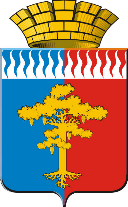 АДМИНИСТРАЦИЯ ГОРОДСКОГО ОКРУГАСРЕДНЕУРАЛЬСКПОСТАНОВЛЕНИЕот 18.11.2019 года № 710г. СреднеуральскО внесении изменений в постановление администрации городского округа Среднеуральск от 11.12.2018 № 829 «О разработке и утверждении административных регламентов осуществления муниципального контроля (надзора) и административных регламентов предоставления муниципальных услуг»В целях реализации Федерального закона от 27 июля 2010 года № 210-ФЗ «Об организации предоставления государственных и муниципальных услуг», в связи с кадровыми изменениями в администрации городского округа Среднеуральск, администрация городского округа СреднеуральскПОСТАНОВЛЯЕТ:1. Внести изменения в постановление администрации городского округа Среднеуральск от 11.12.2018 № 829 «О разработке и утверждении административных регламентов осуществления муниципального контроля (надзора) и административных регламентов предоставления муниципальных услуг», утвердив Состав комиссии по проведению экспертизы проектов, административных регламентов осуществления муниципального контроля (надзора) и административных регламентов предоставления муниципальных услуг в новой редакции (прилагается).3. Опубликовать настоящее постановление в газете «Среднеуральская волна» и разместить на официальном сайте городского округа Среднеуральск в подразделе «Нормативно-правовая база» раздела «Муниципальные услуги».4. Контроль за исполнением настоящего постановления возложить на заместителя главы администрации городского округа И.С. Рекечинского.Глава администрации городского округа		                  А.А. ЗашляпинУТВЕРЖДЕНпостановлением администрации городского округа Среднеуральскот 18.11. 2019 года № 710СОСТАВКОМИССИИ ПО ПРОВЕДЕНИЮ ЭКСПЕРТИЗЫ ПРОЕКТОВ,АДМИНИСТРАТИВНЫХ РЕГЛАМЕНТОВ ОСУЩЕСТВЛЕНИЯ МУНИЦИПАЛЬНОГО КОНТРОЛЯ (НАДЗОРА)И АДМИНИСТРАТИВНЫХ РЕГЛАМЕНТОВ ПРЕДОСТАВЛЕНИЯМУНИЦИПАЛЬНЫХ УСЛУГРекечинский Иван Сергеевич- заместитель главы администрации городского округа Среднеуральск, председатель комиссииНекрасова Елена Петровна- начальник отдела экономического планирования администрации городского округа Среднеуральск, заместитель председателя комиссииСеменовых Елена Александровна- главный специалист отдела экономического планирования администрации городского округа Среднеуральск, секретарь комиссииЧлены комиссии:Члены комиссии:Колесникова Ольга Валерьевна- начальник юридического отдела администрации городского округа СреднеуральскБегалюк Мария Владимировна- ИО начальника Финансового управления администрации городского округа СреднеуральскБочкарева Наталья Александровна- начальник организационного отдела администрации городского округа Среднеуральск